Table S1. Production of H2S and bacterial growth in medium with Cd2+ of the lithobiont collectiona Cys (-), no cysteine was added to the medium; Cys (+), 1 mM cysteine was added to the mediumb Bacterial growth in R2A solid medium with 100 µM CdCl2 c Control condition without bacteriad Not applicableStrainCys (-)aCys (+)aGrowth in R2A +100 µM  CdCl2bUYP1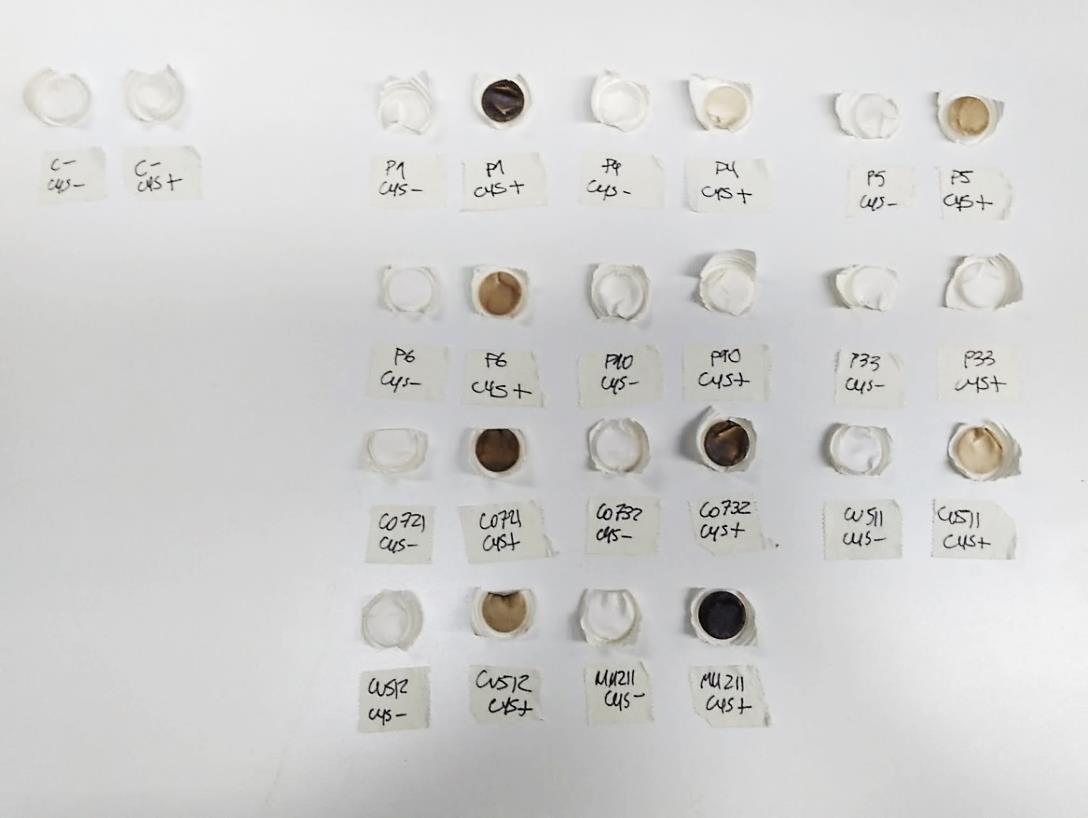 +UYP4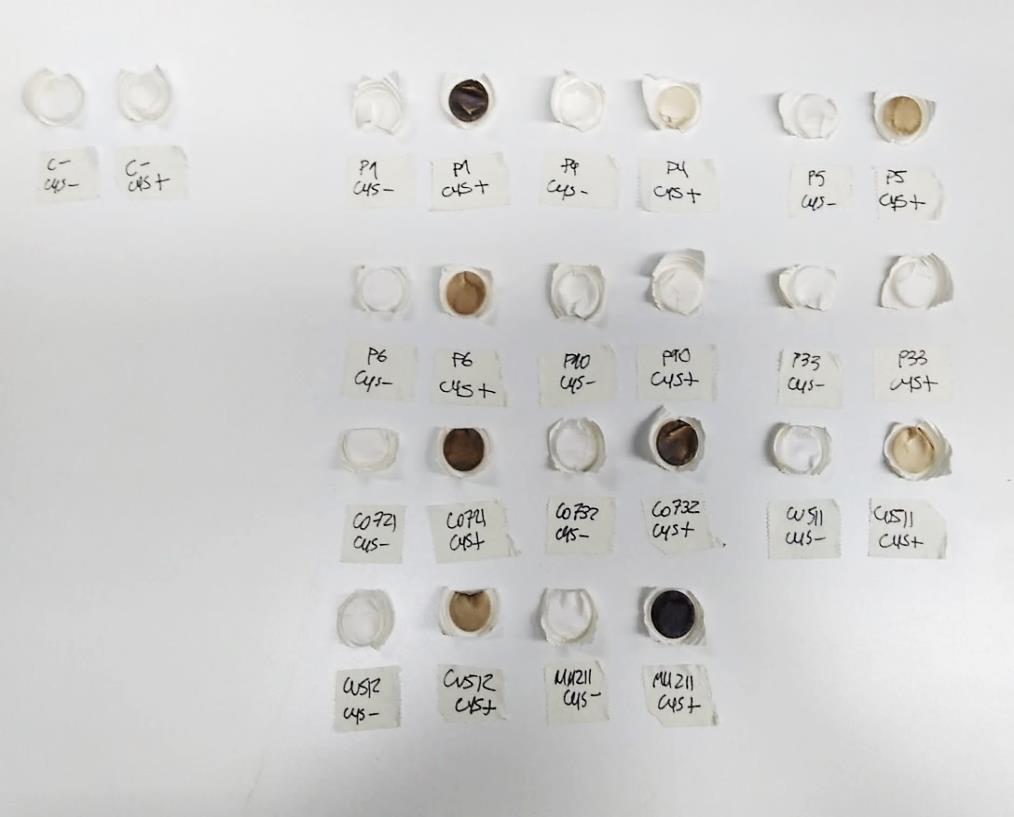 -UYP5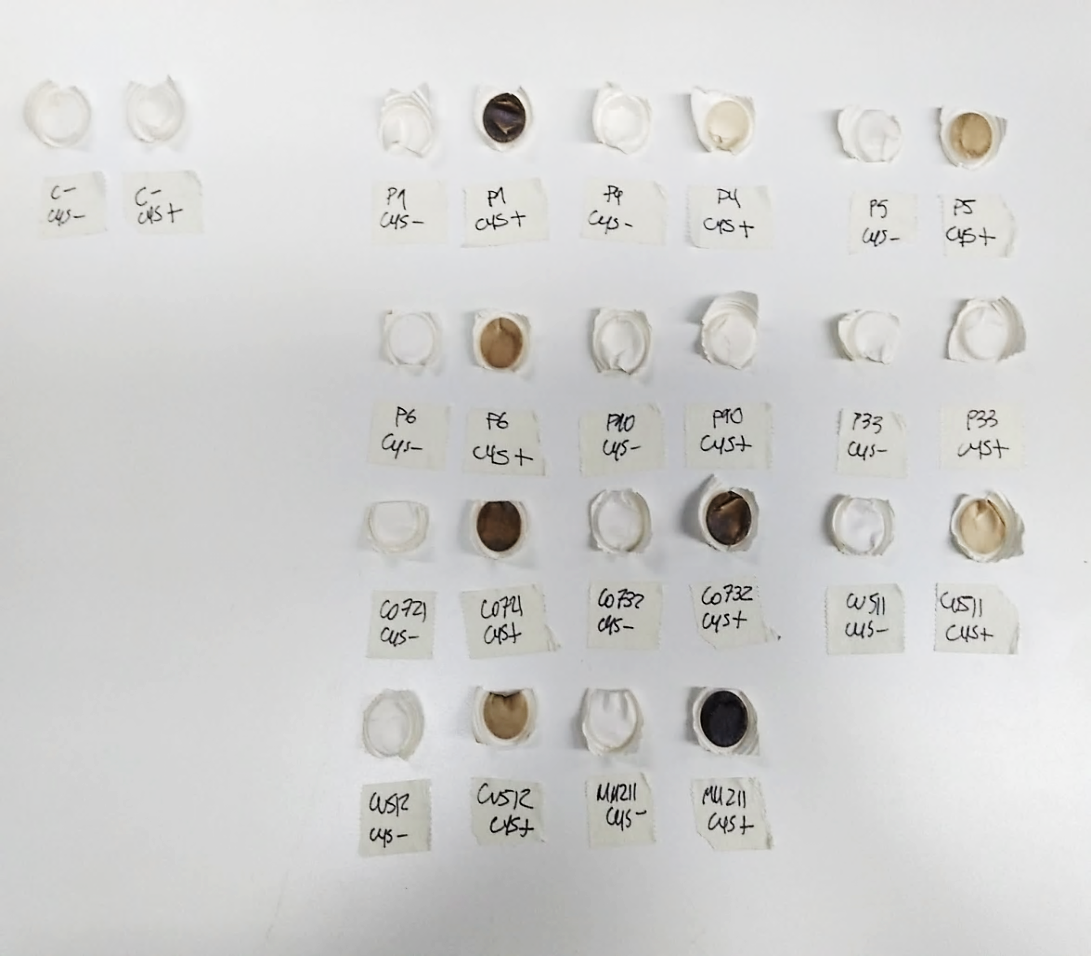 -UYP6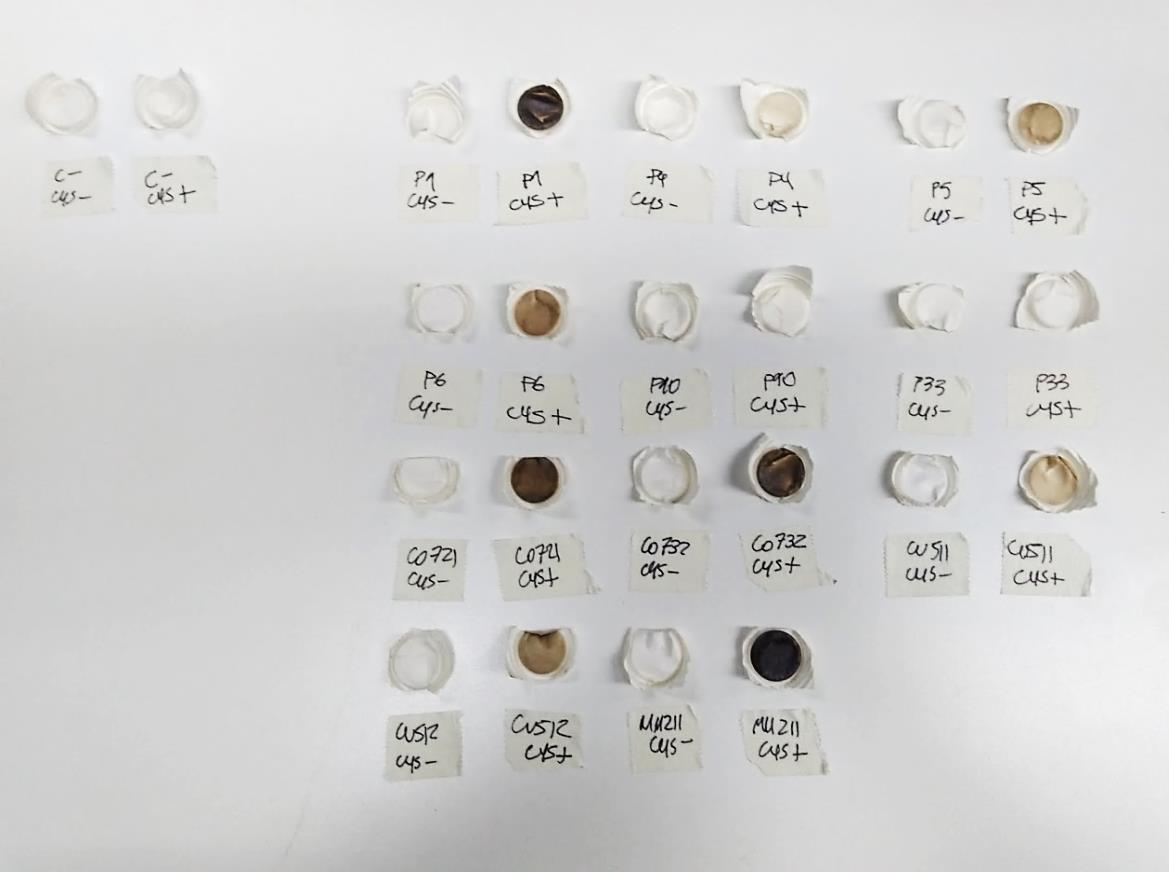 -UYP10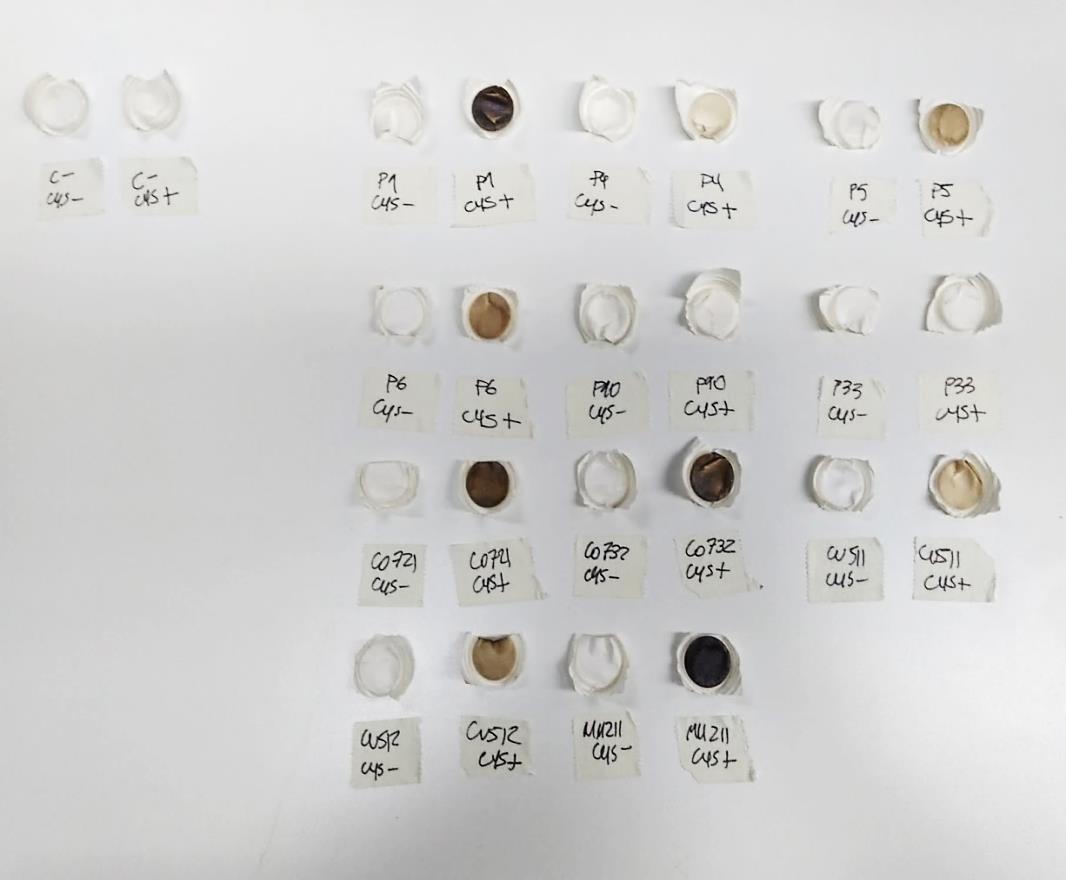 -UYP33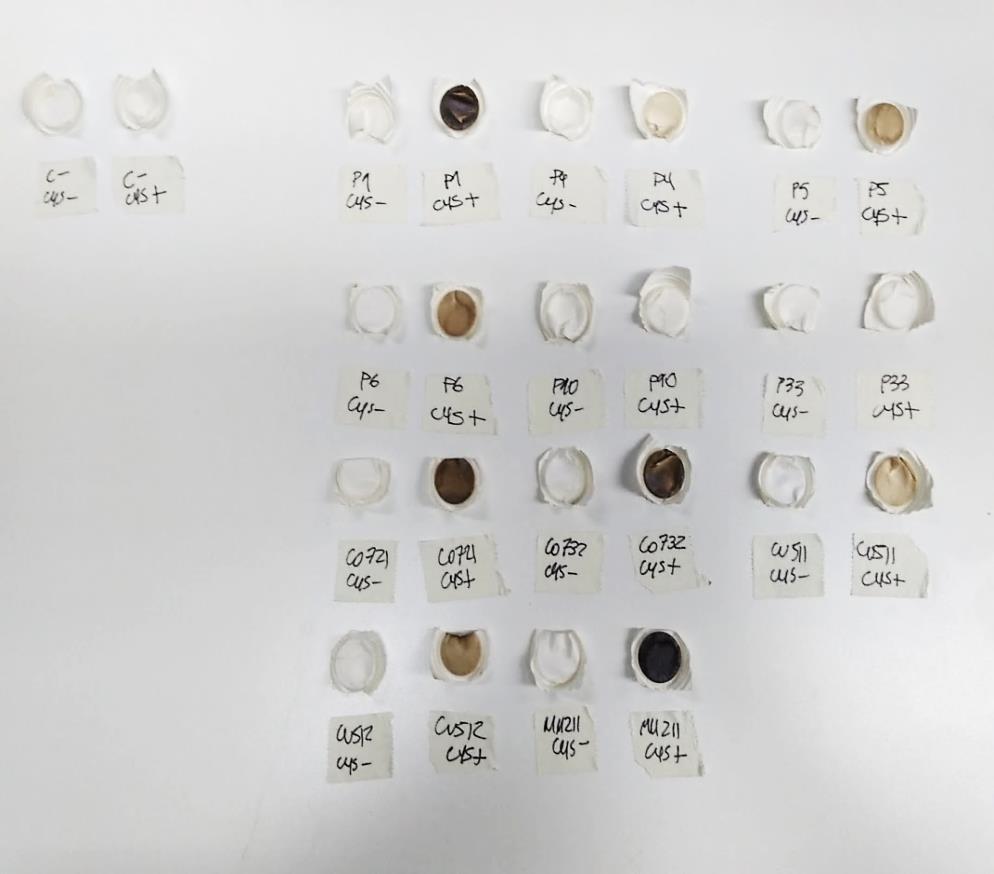 -Co721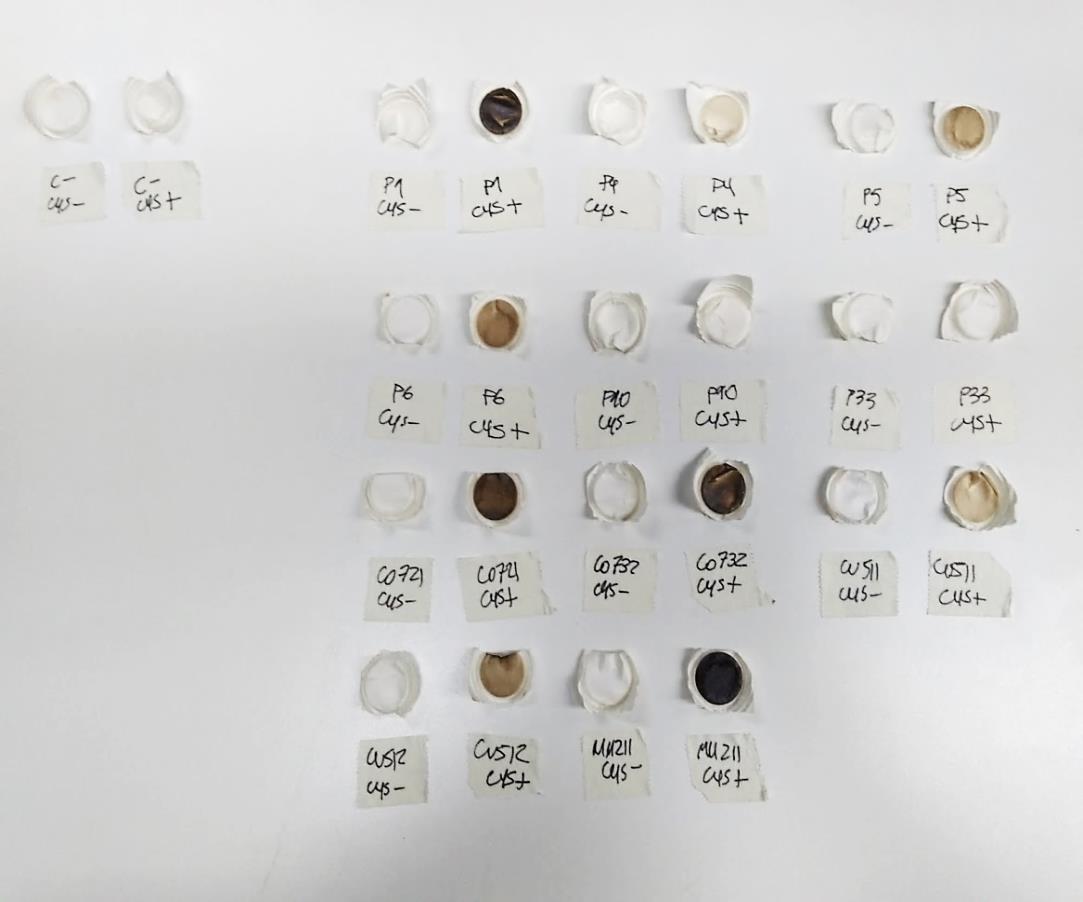 -Co732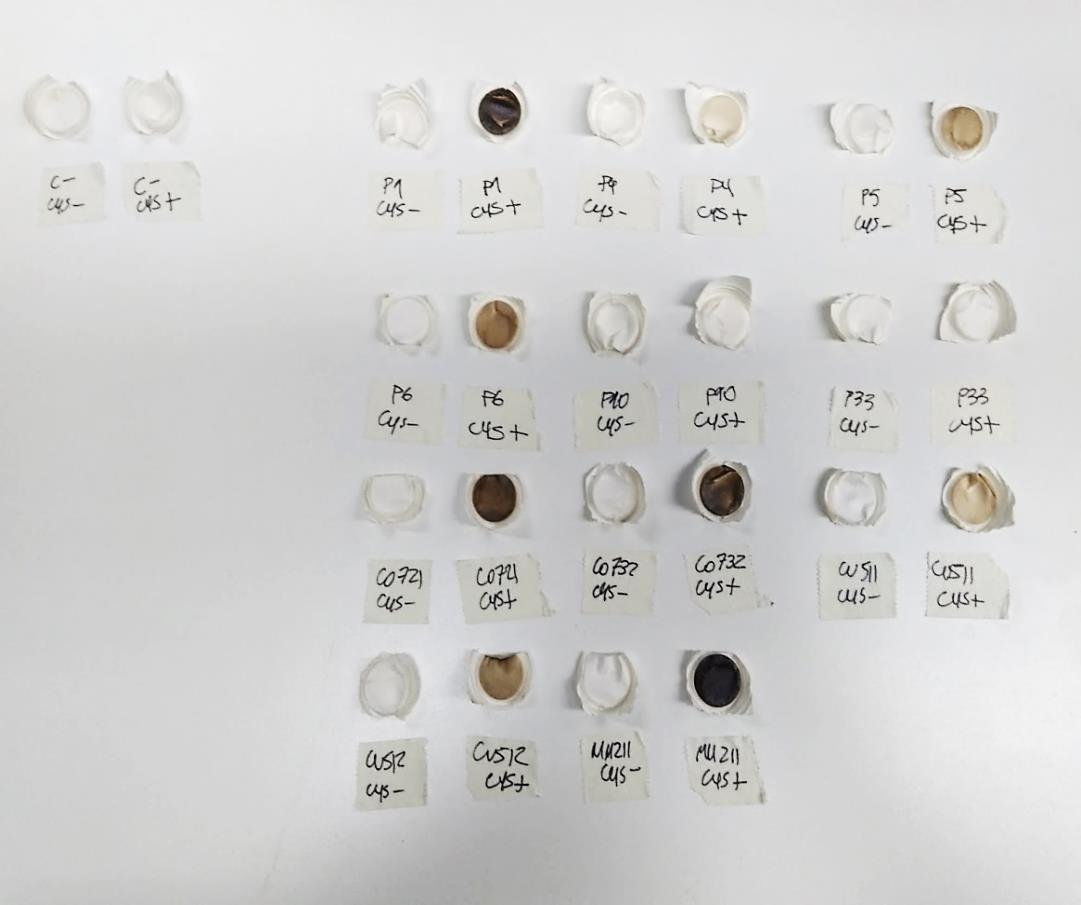 -Cu511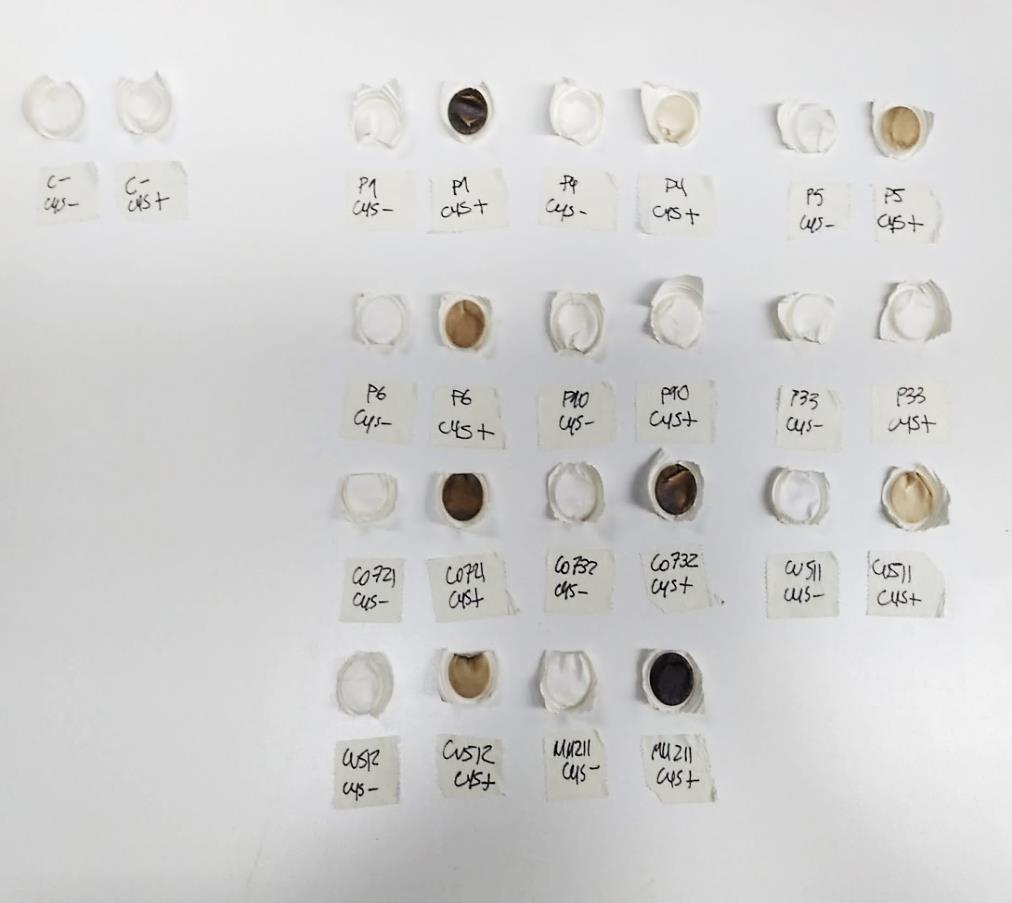 -Cu512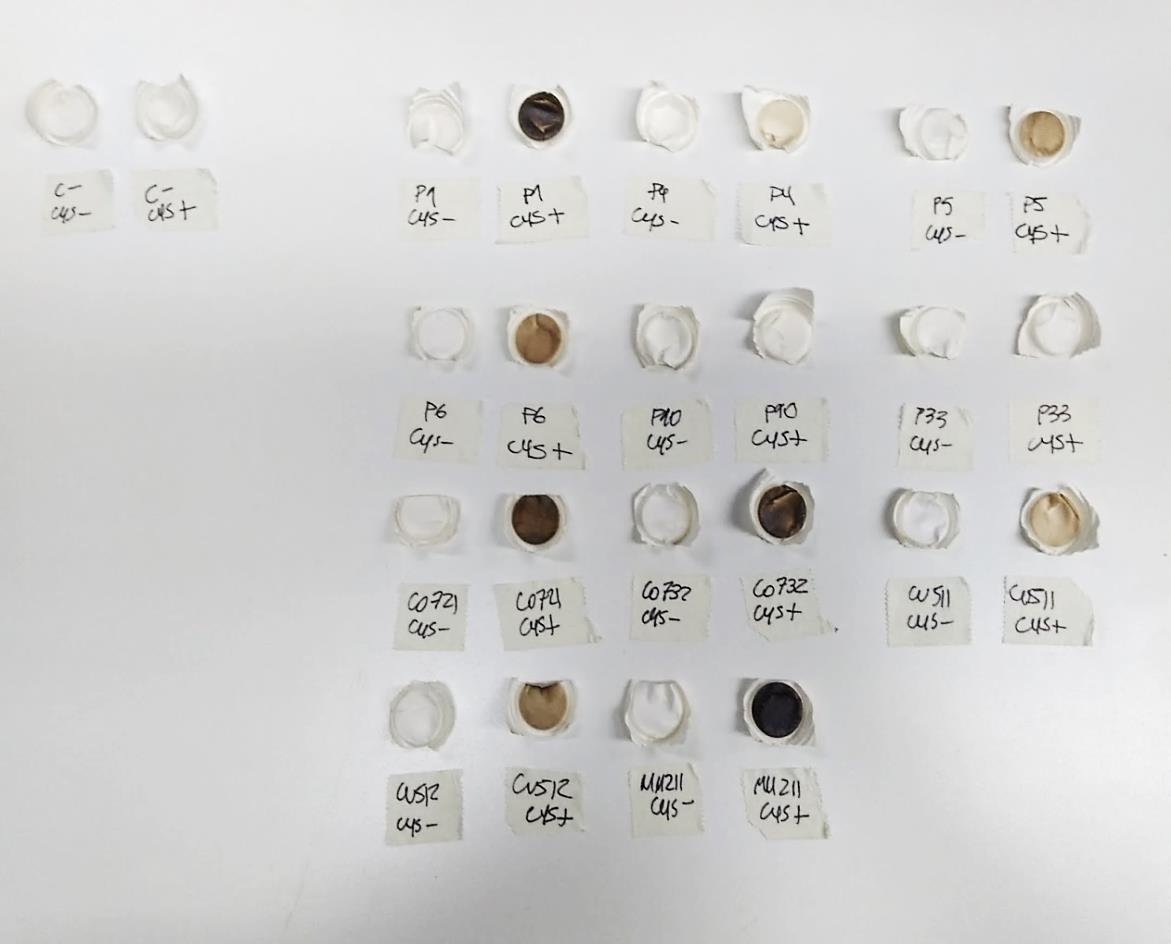 -MM211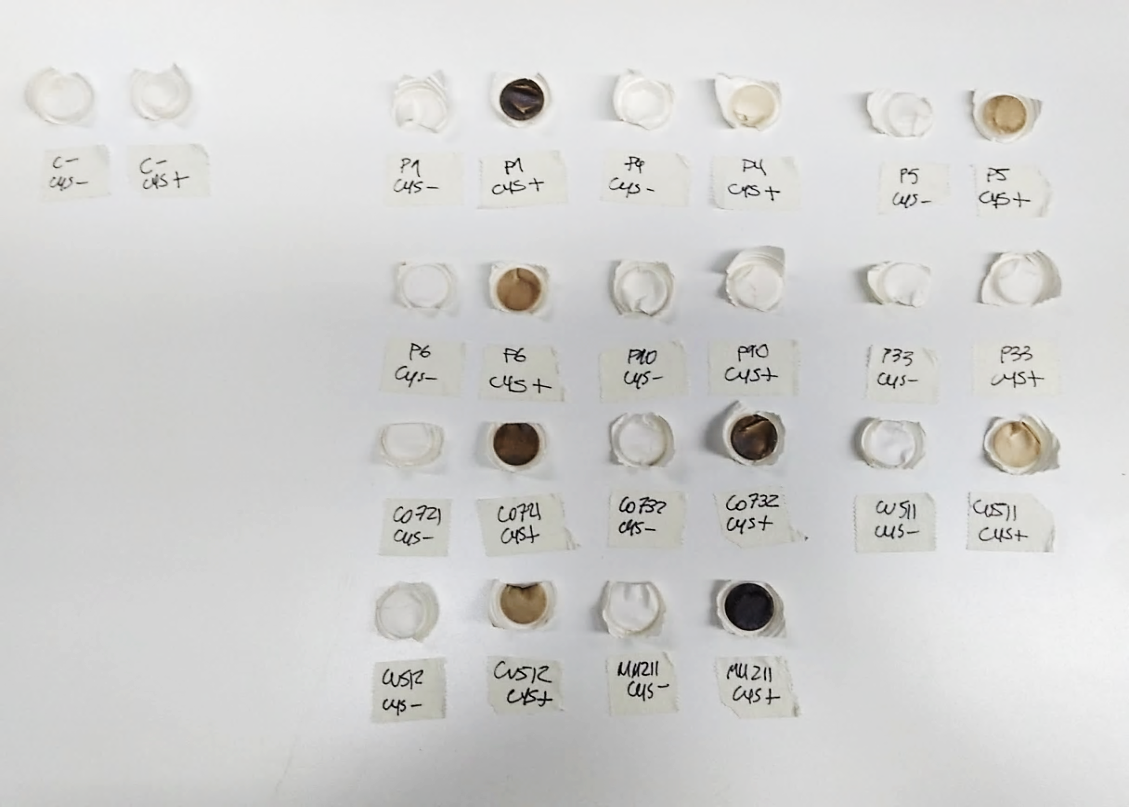 -Controlc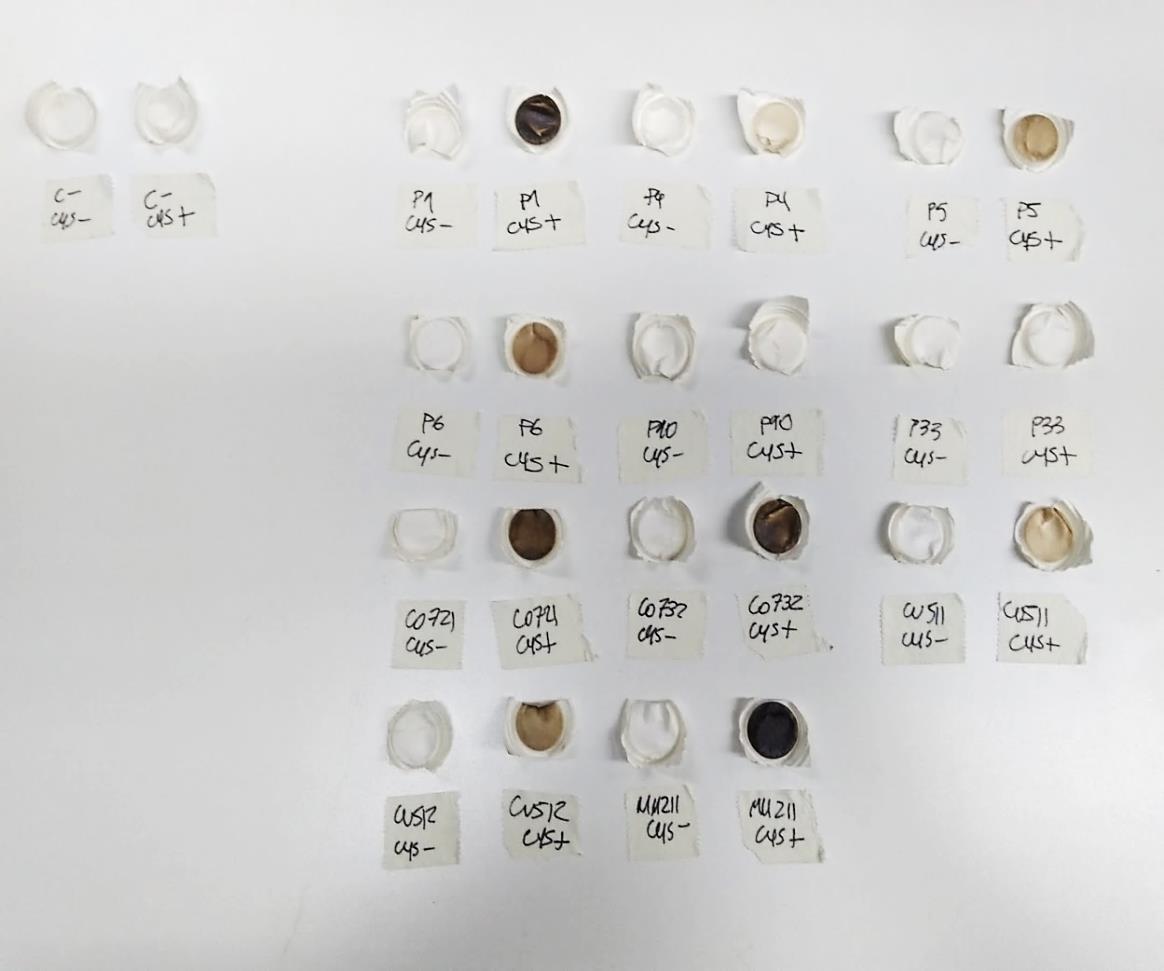 NAd